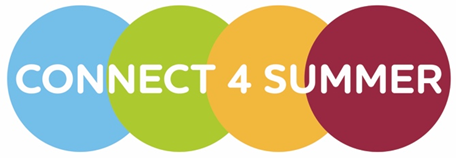 11th July 2019Dear FamiliesWe are offering FREE, yes FREE family holiday activities and food for 4 weeks in the summer holidays at a venue near you.MONDAY 29 JULY 2019 through to FRIDAY 23 AUGUST 2019 10 – 3pmChildren must be accompanied by an adult throughout the day. Each family can have maximum of 8 days.Range of activities will be sport, craft, cooking, fun specialists, dancing, martial arts, woodwork and so much more. Everyone gets a 2-course hot meal included and the opportunity to bring food home each day.Venues are: Park Community School, Havant			Acorn Centre, Wecock Farm		Woodlands Community Hall, Headley Down	Wooteys Junior School, AltonAlderwood Leisure Centre, Rushmoor		Grange Community Junior School, FarnboroughWestside Community Centre, Basingstoke	Southview Junior School, BasingstokeKnights Enham Junior School, Test Valley	Roman Way Primary School, Test ValleyCarroll Centre, Winchester			Hilt Community Centre, Chandlers FordPavilion on the Park, Eastleigh			Romsey Community School, RomseyTestwood School, New Forest			Itchen College, SouthamptonAlver Valley School, Gosport			St. Vincents College, GosportSalvation Army, Portsmouth			Medina Primary School, CoshamHayling Island Community CentreTO BOOK:You can ring 02392 489811 to bookYou can complete the booking form on page 2 and send to connect4summer@gmail.comIf you need any help in booking please ring us. We want as many families to benefit from this amazing opportunity.Happy holidays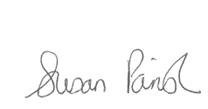 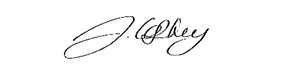 Susan Parish and Jan Lefley, Connect4Summer Co-Ordinators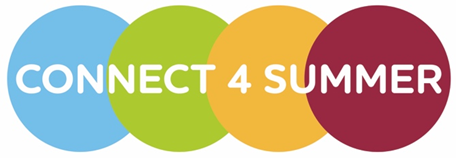 FAMILY FUN DAYS – Form 4Please return the completed form to connect4summer@gmail.com or phone02392 489811 to book directlyName of child/children attending:1.2.3.4.Date of birth of child/children attending:1.2.3.4.School child/children attends1.2.3.4.Postcode where child lives:Name of parent/carer accompanying:Parent/carer email address:Parent/carer telephone number:You can apply for up to 8 days please give us the dates from 29th July – 23rd August 19Venue you wish to attend: